Plan de Desempeño del Estado de Oregon En virtud de la Ley de Educación para Personas con Discapacidades de 2004 (IDEA), el Departamento de Educación de Oregon (ODE) debe presentar un Plan de desempeño estatal (SPP) de seis años a la Oficina de Programas de Educación Especial (OSEP). La OSEP ha desarrollado medidas clave de desempeño, conocidas como indicadores, para medir tanto el cumplimiento como los resultados. El OSEP establece los objetivos para los indicadores de cumplimiento y el ODE los objetivos para los indicadores de resultados.  El SPP debe incluir objetivos para cada indicador de resultados. El ODE informa sobre los progresos realizados hacia estos indicadores cada año en el Informe Anual de desempeño (APR). Cada seis años, el ODE debe revisar los objetivos de resultados e involucrar a los socios clave en el desarrollo de nuevos objetivos. El ODE está buscando actualmente aportaciones relacionadas con los indicadores para los que deben establecerse objetivos y celebrará una sesión de aportaciones públicas para discutir los datos relacionados con este indicador en diciembre de 2021.  Por favor, vea la página web del Plan de Desempeño Estatal de ODE e Informes Anuales de Educación Especial para obtener más información y para inscribirse en la sesión de aportaciones públicas. También puede hacer aportaciones sin asistir a la sesión a través de esta encuesta.¿Qué mide este indicador y por qué es importante?El indicador C5 informa sobre el porcentaje de niños que reciben servicios del IFSP el 1 de diciembre en comparación con el número de niños del Estado que tienen entre un año y el nacimiento.Los datos de este indicador muestran lo bien que los programas de EI/ECSE realizan actividades de búsqueda de niños para infantes y niños pequeños desde el nacimiento hasta el año de edad.  Este indicador es un subconjunto de los datos del Indicador 6, y se calcula y mide debido a la importancia de conseguir que los infantes sean identificados, evaluados e inscritos en los servicios de Intervención Temprana lo antes posible.  Los bajos resultados indicarían la necesidad de mejorar algunos de los esfuerzos de búsqueda de niños. ¿Cuál es la fuente de datos?Datos recogidos en virtud de la sección 618 de la ley IDEA (Recogida de datos del recuento de niños de la parte C de la ley IDEA y de los entornos en el sistema de metadatos y procesos de EDFacts (EMAPS)) y del censo (para el denominador). ¿Es necesario fijar o restablecer la línea de base para este indicador? No.¿Cómo ha actuado Oregon a lo largo del tiempo?¿Cuáles son los nuevos objetivos?El ODE no fijará nuevos objetivos hasta que tengamos noticias de nuestros socios.  Hay varias formas de establecer nuevos objetivos.  Puede tratarse de un aumento porcentual, empezar con el objetivo final en mente o examinar las tendencias a lo largo del tiempo y hacer predicciones basadas en ellas.  Información útil sobre la fijación de objetivos: Los objetivos están pensados para apoyar la mejora de los resultados y las consecuencias para los niños y las familias.  Deben estar al alcance de la mano pero seguir mostrando crecimiento.  El cambio requiere tiempo. Los objetivos pueden crearse teniendo en cuenta esta idea.  Por ejemplo, los objetivos pueden permanecer iguales durante varios años seguidos y luego mejorar ligeramente durante el último año objetivo (FFY 2025).  Alternativamente, los objetivos podrían mostrar una ligera mejora cada año. Ejemplo ALos objetivos propuestos muestran un aumento gradual.Ejemplo BEl ejemplo B muestra un mayor crecimiento.Si necesita más información sobre este indicador para realizar aportaciones, póngase en contacto con: Bruce Sheppard, Especialista en Educación, en bruce.sheppard@ode.state.or.us.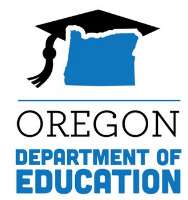 Plan estatal de desempeño (SPP)Hoja informativaIndicador C5: Child Find (del nacimiento a un año)Plan estatal de desempeño (SPP)Hoja informativaIndicador C5: Child Find (del nacimiento a un año)Plan estatal de desempeño (SPP)Hoja informativaIndicador C5: Child Find (del nacimiento a un año)Plan estatal de desempeño (SPP)Hoja informativaIndicador C5: Child Find (del nacimiento a un año)FFY2005201420152016201720182019Objetivo ≥Referencia0.76%0.76%0.80%0.80%0.80%0.80%Datos0.75%0.93%0.91%0.96%0.94%0.98%1.04%FFY202020212022202320242025Objetivos ≥0.80%0.81%0.81%0.82%0.82%0.83%FFY202020212022202320242025Objetivo ≥0.80%0.82%0.84%0.86%0.88%0.90%